A LEVEL Art & Textiles PLCStudent:Teacher:Date:Target Grade:Target Grade:Target Grade:Current Grade:Current Grade:Current Grade:PPE Grade:AO1 DEVELOPAO2 REFINEAO3 RECORDAO4 PRESENTNew grade after DIRT:PPE Grade:New grade after DIRT:Did I achieve my target? Y/N (please circle)If yes, my new target grade for this project is:Did I achieve my target? Y/N (please circle)If yes, my new target grade for this project is:Did I achieve my target? Y/N (please circle)If yes, my new target grade for this project is:Did I achieve my target? Y/N (please circle)If yes, my new target grade for this project is:Did I achieve my target? Y/N (please circle)If yes, my new target grade for this project is:Did I achieve my target? Y/N (please circle)If yes, my new target grade for this project is:My weakest assessment objective/s are:My weakest assessment objective/s are:My weakest assessment objective/s are:My weakest assessment objective/s are:My weakest assessment objective/s are:My weakest assessment objective/s are:My targets and assessment objectives I need to strengthen in this project are:Target 1:                                                                                                                                                                                                   Completed?Time needed:Target 2:                                                                                                             Completed?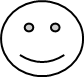 Time needed:Target 3:                                                                                                              Completed?Time needed:Have you got good quality evidence of the items listed below in your sketchbookPlease RAG this list – be honestHave you got good quality evidence of the items listed below in your sketchbookPlease RAG this list – be honestAO1: Develop ideas through sustained and focused investigations informed by contextual and other sources, demonstrating analytical and critical understanding.Completed essayResearch book to support essayIn-depth artist analysis in sketch bookYour own work in the artist style/technique (not pastiche!)Has the artist inspired your ideas?Have you explained what you like about their work and why?Why you chose to look at them/how they link to your project?Have you developed your ideas thoroughly, do you have a wide variety of developed samples?Is there a clear connection between your work/samples and your chosen artist?LINKS:www.art2day.co.ukProcess, content, mood, form sheetAnalysing artists sheetLiteracy map powerpointwww.tate.org.uk Completed essayResearch book to support essayIn-depth artist analysis in sketch bookYour own work in the artist style/technique (not pastiche!)Has the artist inspired your ideas?Have you explained what you like about their work and why?Why you chose to look at them/how they link to your project?Have you developed your ideas thoroughly, do you have a wide variety of developed samples?Is there a clear connection between your work/samples and your chosen artist?AO2: Explore and select appropriate resources, media, materials, techniques and processes, reviewing and refining ideas as work developsHave you developed your ideas and not just used your first idea?Have you a wide range of different experimentation, trails and samples?Do you go through a number of processes refining your work along the way?Did you push and refine your dominant idea by trying various options?Have you taken risks and shown a highly developed creative journey as a result?Are your ideas unique?Have you evaluated your work at different stages in your project? E.g annotations/synopsis/mini evaluations/suggested improvementsLINKS:Flipped learning powerpointInterim synopsis sheetMedia techniques powerpointPhotography editing techniques powerpointDevelopment powerpointHave you developed your ideas and not just used your first idea?Have you a wide range of different experimentation, trails and samples?Do you go through a number of processes refining your work along the way?Did you push and refine your dominant idea by trying various options?Have you taken risks and shown a highly developed creative journey as a result?Are your ideas unique?Have you evaluated your work at different stages in your project? E.g annotations/synopsis/mini evaluations/suggested improvementsAO3: Record ideas, observations and insights relevant to intentions, reflecting critically on work and progress.Mind mapsQuestionnaires/talking to peopleGallery visitNotes/annotationsMood boards/pinterest pagesObservational drawings from primary sourcesOwn photographsSketches/ideas/fashion illustrationsWorking drawings or plansDocumenting (photographing) the progress of a piece of work through the different stages.Annotations throughout reflecting critically on work OR mini synopsisLINKS:https://www.studentartguide.com/articles/how-to-make-a-mindmap-creative-ideashttps://www.studentartguide.com/articles/drawingMoodboards powerpointDrawing – experimental techniques powerpointMind mapsQuestionnaires/talking to peopleGallery visitNotes/annotationsMood boards/pinterest pagesObservational drawings from primary sourcesOwn photographsSketches/ideas/fashion illustrationsWorking drawings or plansDocumenting (photographing) the progress of a piece of work through the different stages.Annotations throughout reflecting critically on work OR mini synopsisAO4: Present a personal and meaningful response that realises intentions and, where appropriate, makes connections between visual and other elements.Do you have mini final pieces/responses throughout your sketchbookYour final pieces should be skilfully producedDo your final pieces purposefully convey your intended meaningYour final piece of work can be in any format e.g. a painting,  photograph, textile piece, mini series, sculpture but it should be what we call  ‘exhibition ready’.Mini synopsis throughout your projectA written evaluation LINKS:https://www.bbc.co.uk/bitesize/guides/z7dqgwx/revision/7Synopsis sheetDo you have mini final pieces/responses throughout your sketchbookYour final pieces should be skilfully producedDo your final pieces purposefully convey your intended meaningYour final piece of work can be in any format e.g. a painting,  photograph, textile piece, mini series, sculpture but it should be what we call  ‘exhibition ready’.Mini synopsis throughout your projectA written evaluation Written essayDo you have a completed essayIs your supporting sketchbook of research completeLINKS:www.art2day.co.ukProcess, content, mood, form sheetAnalysing artists sheethttps://www.studentartguide.com/articles/a-level-art-personal-study Do you have a completed essayIs your supporting sketchbook of research completeAfter completing the RAG task you should now see where your strengths lie and areas you need to develop further.  Please use this information to complete the other half of the sheetAfter completing the RAG task you should now see where your strengths lie and areas you need to develop further.  Please use this information to complete the other half of the sheet